ЧЕРКАСЬКА МІСЬКА РАДА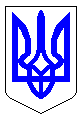 ЧЕРКАСЬКА МІСЬКА РАДАВИКОНАВЧИЙ КОМІТЕТРІШЕННЯВід 19.03.2019 № 298Про затвердження акту прийому - передачі на баланс КП «ЧЕЛУАШ» зовнішніх інженерних мереж системи відводу зливних вод від багатоквартирного житлового будинку по вул. Героїв Дніпра, 4На виконання рішення Черкаської міської ради від 24.01.2018 № 2-3923 «Про передачу у комунальну власність зовнішніх інженерних мереж водопостачання, водовідведення та системи відводу зливних вод до житлового будинку по вул. Героїв Дніпра, 4», розглянувши акт прийому-передачі на баланс КП «ЧЕЛУАШ» зовнішніх інженерних мереж системи відводу зливних вод від багатоквартирного житлового будинку по вул. Героїв Дніпра, 4, відповідно до ст. 29 Закону України «Про місцеве самоврядування в Україні», виконавчий комітет Черкаської міської ради ВИРІШИВ:1. Затвердити акт прийому-передачі на баланс КП «ЧЕЛУАШ» зовнішніх інженерних мереж системи відводу зливних вод від багатоквартирного житлового будинку по вул. Героїв Дніпра, 4 (додається).2. Контроль за виконанням рішення покласти на директора департаменту економіки та розвитку Черкаської міської ради Удод І.І.Міський голова 								А.В. БондаренкоЗАТВЕРДЖЕНОрішення виконавчого комітету Черкаської міської ради від___________№_____А К Тприйому-передачі на баланс КП «ЧЕЛУАШ»зовнішніх інженерних мереж системи відводу зливних вод від багатоквартирного житлового будинку по вул. Героїв Дніпра, 4 	На виконання рішення Черкаської міської ради від 24.01.2019
№ 2-3923 «Про передачу у комунальну власність зовнішніх інженерних мереж водопостачання, водовідведення та системи відводу зливних вод до житлового будинку по вул. Героїв Дніпра, 4» комісія, що утворена відповідно до рішення виконавчого комітету Черкаської міської ради від 05.02.2019      № 123 «Про утворення комісії для прийому-передачі зовнішніх інженерних мереж системи відводу зливних вод від будинку по вул. Героїв Дніпра, 4 у складі:Голова комісії:	Бордунос Л.І. – заступник міського голови з питань діяльності виконавчих органів ради.Члени комісії:	Гордієнко Я.М. – заступник начальника управління – начальник відділу обліку комунального майна управлінню власністю департаменту економіки та розвитку Черкаської міської ради;	Мельник О.О. – директор КП «ЧЕЛУАШ»;	Собачко Ю.М. – головний технічний керівник КП «ЧЕЛУАШ»;	Омельчук О.О. – головний бухгалтер КП «ЧЕЛУАШ»;	Бутенко Л.М. – майстер зливової каналізації та утримання мостів КП «ЧЕЛУАШ»;Коваль А.В. – директор ПП «Шора» (за згодою),провела роботу по прийому-передачі зовнішніх інженерних мереж системи відводу зливних вод до житлового будинку № 4 по вул. Героїв Дніпра та встановила:Загальні відомості.      Складовими частинами зовнішньої інженерної мережі системи відводу зливних вод від багатоквартирного будинку по вул. Героїв Дніпра, 4 є:труба поліетиленова діаметром 160 мм, довжиною 14 м.труба поліетиленова діаметром 200 мм, довжиною 32 м.труба поліетиленова діаметром 250 мм, довжиною 21 м.труба поліетиленова діаметром 315 мм, довжиною56 м.водовідвідний лоток – 7 шт.колодязь – 7 шт.Стан зовнішніх інженерних мереж системи відводу зливних вод – відмінний.Вартість мереж.	Ринкова  вартість зовнішніх інженерних мереж системи відводу зливних вод від житлового будинку № 4 по вул. Героїв Дніпра – 255710, 40 (двісті п`ятдесят п`ять тисяч сімсот десять гривень 40 копійок) гривень.Відображене в акті прийнято:Голова комісії: 								Л.І. БордуносЧлени комісії:								Я.М. Гордієнко											О.О. Мельник											Ю.М. Собачко											О.О. Омельчук 											Л.М. Бутенко											 А.В. Коваль